УВАЖАЕМЫЕ РОДИТЕЛИ!Группа: Старшая  Тема «Путешествие на Юг» 20.04.-24.04.2020Цель: Расширить знания детей о многообразии животного мира жарких стран (название, особенности внешнего вида, название детенышей), среде обитания, приспособлении, уточнение и активизация словаря детей, закрепление знания о частях света (север и юг), воспитание интереса к окружающему миру; бережному, заботливому отношению к животным.Познавательная деятельность.Видео рассказ -"Что такое ЮГ" путешествие вместе с Хрюшей  https://leopony.com/video/chto-takoe-jug-1154/Видео рассказ – Кругосветное путешествие вместе с  Хрюшей - Стороны света - Интересная география для детей  https://www.youtube.com/watch?v=hSMoPjzPncA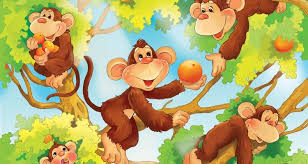 Беседа на тему. «Животные жарких стран»-познакомить детей, что мы понимаем по словами «жаркие страны» . познакомить с самым жарким континентом – Африкой. Д/ игра «Назови семью животных»- развитие словаря.Беседа «Чем питаются верблюды, зебры?»- воспитание у детей интереса к природе разных климатических зон. Расширение представлений о пустыне. Расширять представления детей об условиях жизни этих животных.. (ЭНЦИКЛОПЕДИИ)Беседа «Что такое заповедник?» - познакомить детей с назначением природных заповедников.Познавательная деятельность/конструирование.  «Построим  зоопарк» Цель: используя строительный конструктор, создать постройку зоопарка, учить обыгрывать еѐ с использованием животных.Оригами (кто хочет попробовать)СЛОН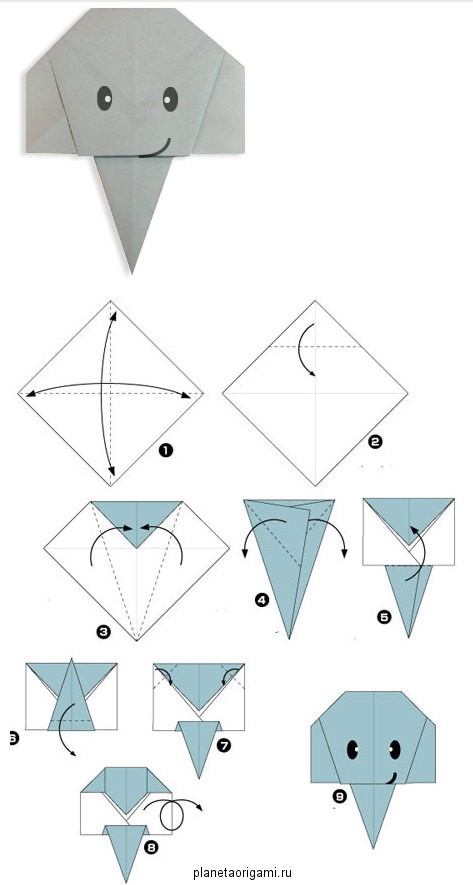 Можно сделать такие поделки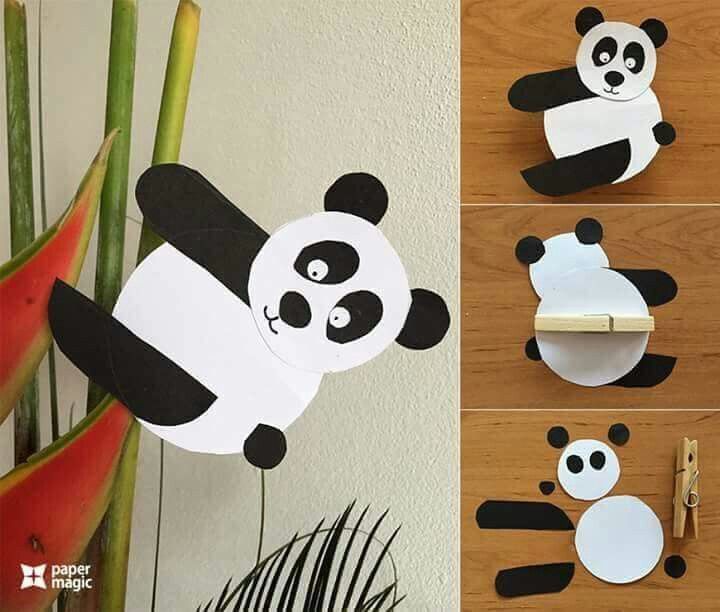 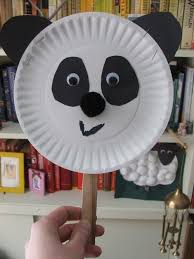 Развитие  речи. Чтение Н. Сладкова «Бежал ѐжик по дорожке». Продолжать учить детей пересказывать.Бежал ёжик по дорожке     Бежал Ёжик по дорожке — только пяточки мелькали. Бежал и думал: «Ноги мои быстры, колючки мои остры — шутя в лесу проживу». Повстречался с Улиткой и говорит: — Ну, Улитка, давай-ка наперегонки. Кто кого перегонит, тот того и съест.     Глупая Улитка говорит: — Давай!     Пустились Улитка и Ёж. Улиткина скорость известно какая: семь шагов в неделю. А Ёжик ножками туп-туп, носиком хрюк-хрюк, догнал Улитку, хруп — и съел.     Дальше побежал — только пяточки замелькали. Повстречал Лягушку-квакушку и говорит: — Вот что, пучеглазая, давай-ка наперегонки. Кто кого перегонит, тот того и съест.     Пустились Лягушка и Ёж. Прыг-прыг Лягушка, туп-туп-туп Ёжик. Лягушку догнал, за лапку схватил и съел.     Съел Лягушку — дальше пятками замелькал. Бежал-бежал, видит — филин на пне сидит, с лапы на лапу переминается и клювищем  щёлкает.     «Ничего, — думает Ёж, — у меня ноги быстрые, колючки острые. Я Улитку съел, Лягушку съел — сейчас и до Филина доберусь!»     Почесал храбрый Ёж сытенькое брюшко лапкой и говорит этак небрежно: — Давай, Филин, наперегонки. А коли догоню — съем!     Филин глазищи прищурил и отвечает: — Бу-бу-будь по-твоему!     Пустились Филин и Ёж.     Не успел Ёж и пяточкой мелькнуть, как налетел на него Филин, забил широкими крыльями, закричал дурным голосом. — Крылья мои, — кричит, — быстрее твоих ног, когти мои длиннее твоих колючек! Я тебе не Лягушка с Улиткой — сейчас целиком проглочу да и колючки выплюну!     Испугался Ёж, но не растерялся: съёжился да под корни закатился. До утра там и просидел.     Нет, не прожить, видно, в лесу шутя. Шути, шути, да поглядывай!Чтение сказки В. Катаева "Цветик-семицветик" По формированию математических способностей  ) «Дни недели». Совершенствовать умение составлять число 5 из единиц. Упражнять в умении  двигаться в заданном направлении. Закреплять умение последовательно называть  дни недели. Продолжать формировать умение видеть в окружающих предметах форму знакомых геометрических фигур (плоских).Упражнения и занятия для детейhttps://iqsha.ru/uprazhneniya/topic/matematikaХудожественно-эстетическое развитие.   Животные ЮГА (по желанию ребенка) предложить акварель, гуашь, цветные карандаши, восковые мелки, пастель.Художественная  литератураМожно прочитать детям, например: сказки Киплинга «Откуда взялись броненосцы», «Маугли», «Рики-Тики-Тави»; детские энциклопедии, например, «Животный мир».  «Сказка Р. Киплинга «Слоненок», Лепка  по замыслу. Животные жарких странИгра «Назови слово»Поиграем, отдохнем. Что у меня в руках? (Апельсин) Я буду бросать его, и называть признак, а вы должны назвать животное, которое обладает этим признаком.Забавная (обезьянка), свирепый (лев), зубастый (крокодил), длинный (удав), опасный (носорог), огромный (слон). Предлагаю разделить на слоги.- А теперь животное, а вы - его признак.ЗагадкиНепоседа пестрая,
Птица длиннохвостая,
Птица говорливая,
Самая болтливая. (Попугай)Некрасивый он, пожалуй…
Вместо носа – шланг пожарный,
Уши вдвое опахал,
Ростом с башню отмахал. (Слон)В замечательное место, Где всегда вам интересно. Там звериный народВ клетках-домиках живет. (Зоопарк) .Она в Австралии живет, На обед траву жует. У нее высокий рост, Ей опорой служит хвост, На двух лапах она скачет, Малыша в кармане прячет. В глубоком темном илеРыбку рыбаки ловили, А к ним в сети угодилЗлой зеленый - крокодил. В джунглях зеленых мохнатые деткиПрыгают весело с ветки на ветку. И на зеленых качелях-лианахКружатся маленькие… обезьяны. Полосатый, словно зебраИ усатый, будто котПо лесным, зеленым дебрямНа охоту он идет? (Тигр) .У огромнейшего дядиХвост и спереди, и сзади. Всех сильней на свете он. Каждый знает - это…. (слон) .СкороговоркаЧерепаха не скучая,
Час сидит за чашкой чая.Я рычу, рычу, рычу- грозным тигром стать хочу!Стихинег в АфрикеСнег в АфрикеА в Африке, а в Африке
Нет снега и пурги.
А в Африке, а в Африке
Не носят сапоги.
А в Африке, а в Африке
Лишь солнце и жара
И не несётся в Африке
На санках детвора.

Прослышала про Африку
Холодная зимаИ в Африку, и в Африку
Отправилась сама.
И сбросила на Африку
Снежинок хоровод,    
И заковала Африку
В прозрачный, хрупкий лёд.
Но лишь одно мгновение     
Сверкало серебром … 
Какое невезение!
Всё поплыло потом...
И снова солнце в Африке
И снова там жара.
«Однажды снег был в Африке!» -
Кричала детвора.   Ирма Финк ГЕПАРД                                                          
Самый быстрый зверь - гепард. 
Он становится на старт, 
По саванне мчится ловко, - 
Неплохая тренировка!

СЛОН И ЖИРАФ 
- Нет, дружище, ты не прав! - 
Говорит слону жираф. - 
Хобот что! Важнее шея, 
Ведь она куда длиннее! 


ЛЕВ 
Посмотрите-ка скорей: 
Этот хищник - царь зверей. 
До чего же грозный вид, 
Как на троне он сидит! 
СТРАУСЯТА 
Озорные страусятки 
Целый день играют в прятки. 
Чтоб никто найти не смог, 
Прячут голову в песок.